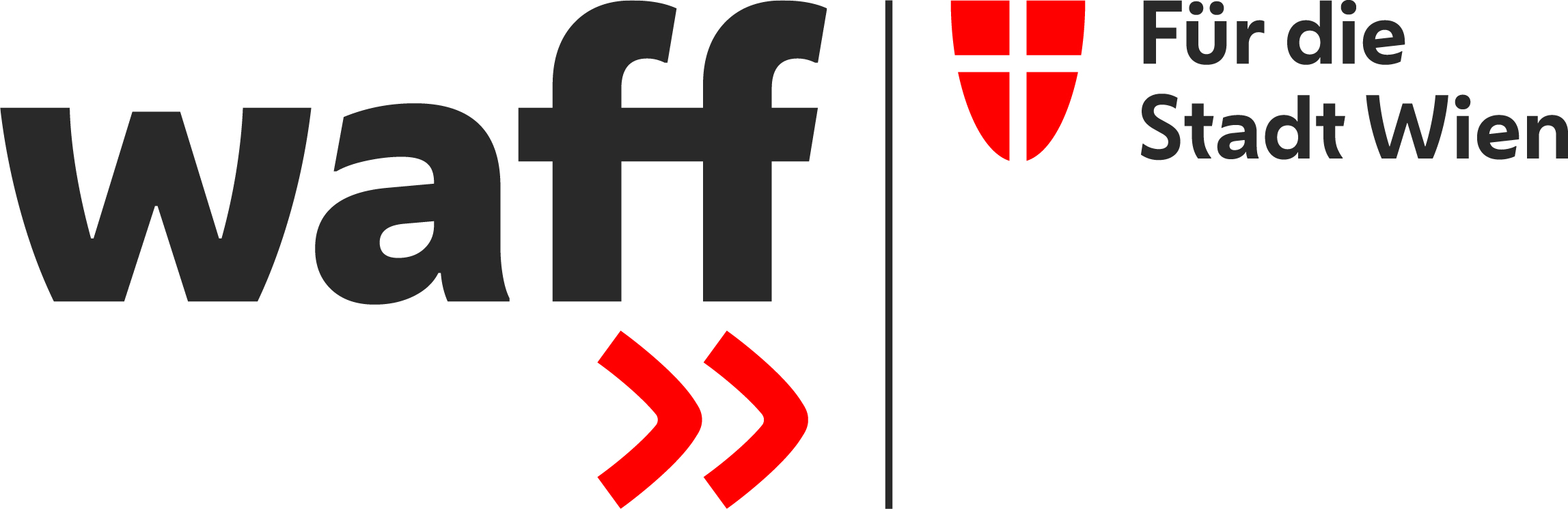 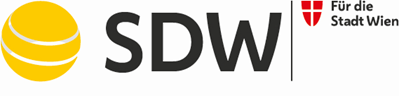 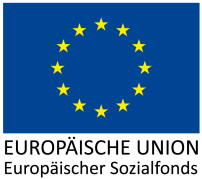 Eigenerklärung zum ReferenzprojektReferenzprojekt Nr.       Name des Projekterbringers / der ProjekterbringerinProjekttitelProjektnummerBeschreibung des Leistungsinhaltes bzw. der MaßnahmeZielgruppeAnzahl der Teilnehmer/innen Name und Sitz des Förderungs-gebers/der FörderungsgeberinName und Kontakt der Auskunftsperson des Förderungsgebers/der Förderungsgeberin Zeit der Leistungserbringung/LaufzeitAnfang/Ende (Datum)Ort der Leistungserbringung oder Förderung